                Anmeldung                                                                                          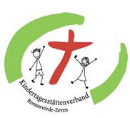 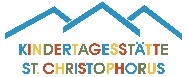                               KiTa  ST. Christophorus1.Persönliche Daten des aufzunehmenden Kindes2.persönliche Daten der Personensorgeberechtigten3.Anmeldedaten______________________________________                                         _______________________                    Ort, Datum, Unterschrift eines Sorgeberechtigten                                      Unterschrift der Kita- LeitungNameVornameGeschlecht□ m               □ wGeburtsdatumName, Vorname der MutterName, Vorname des VatersAnschrift:Telefonnummer                                 Emailadresse:AufnahmedatumBetreuungsgruppeKernzeitVon______bis____    UhrSonderöffnungszeitenVon______bis____ UhrVon______bis_____UhrMittagessen□ nein                 □ ja